ФотоприложениеПедагогическое мероприятие с детьми старшего дошкольного возраста по ознакомлению с окружающим миром«Что нам стоит дом построить?»Попова Т.Г., воспитатель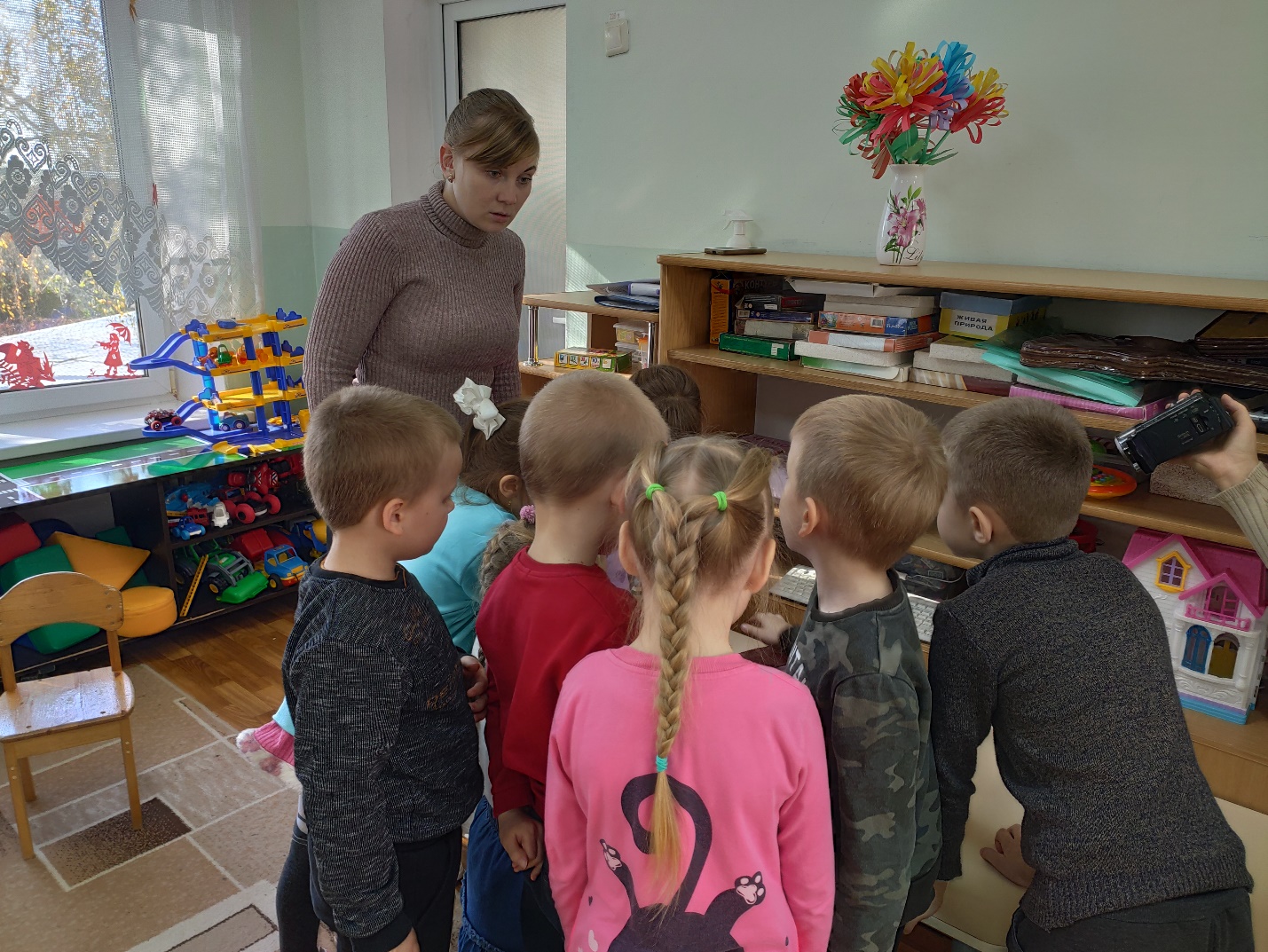 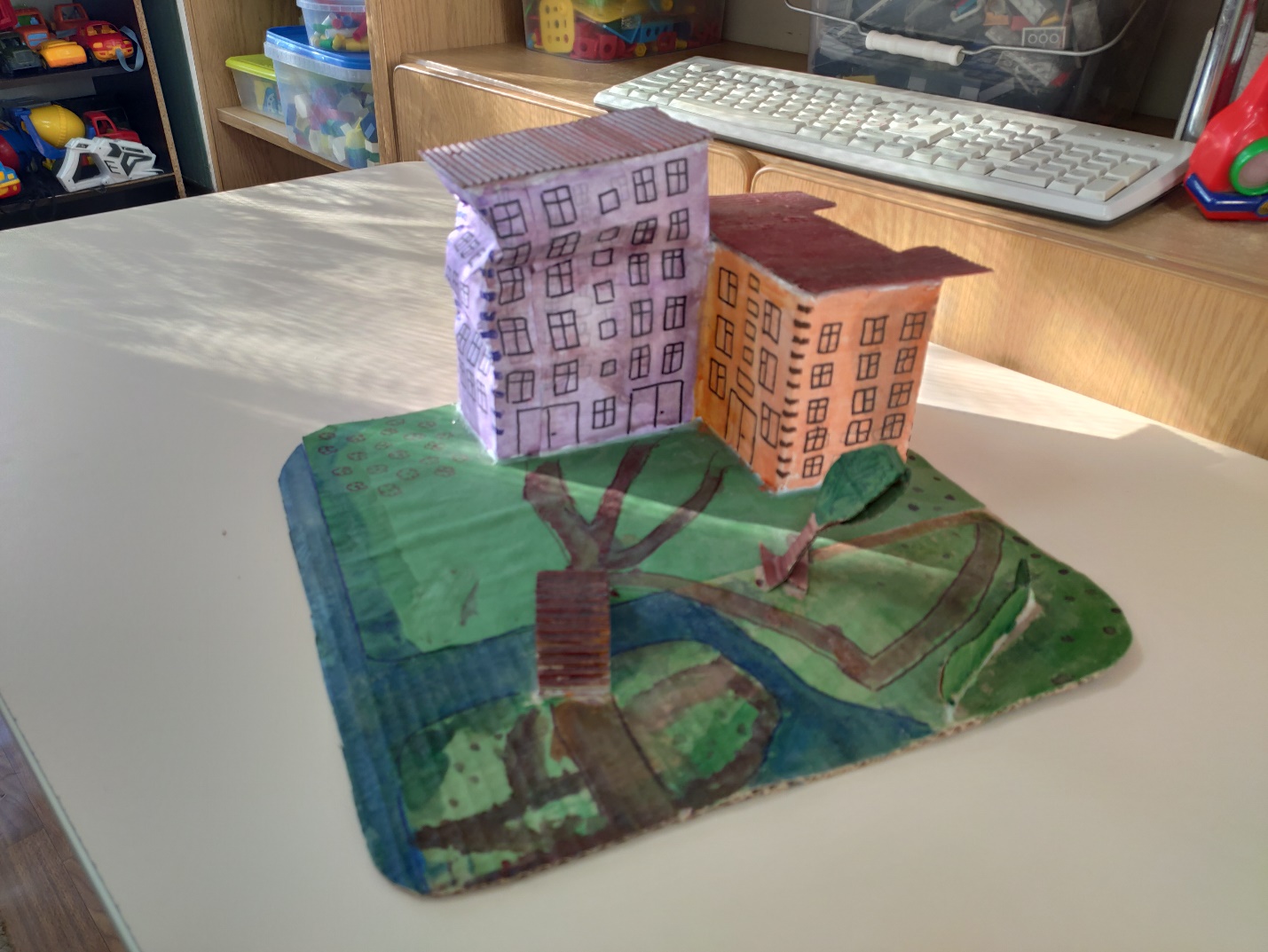 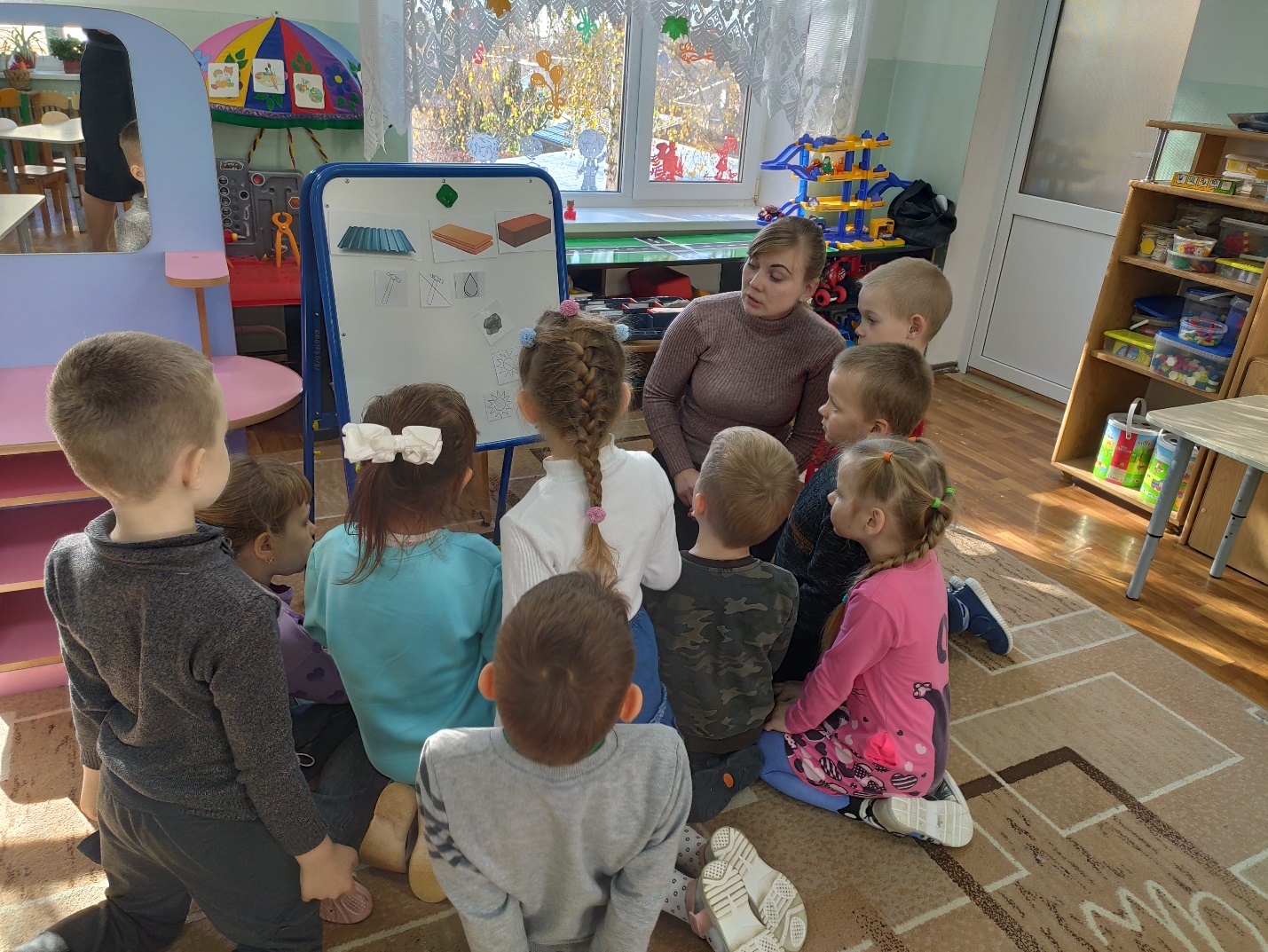 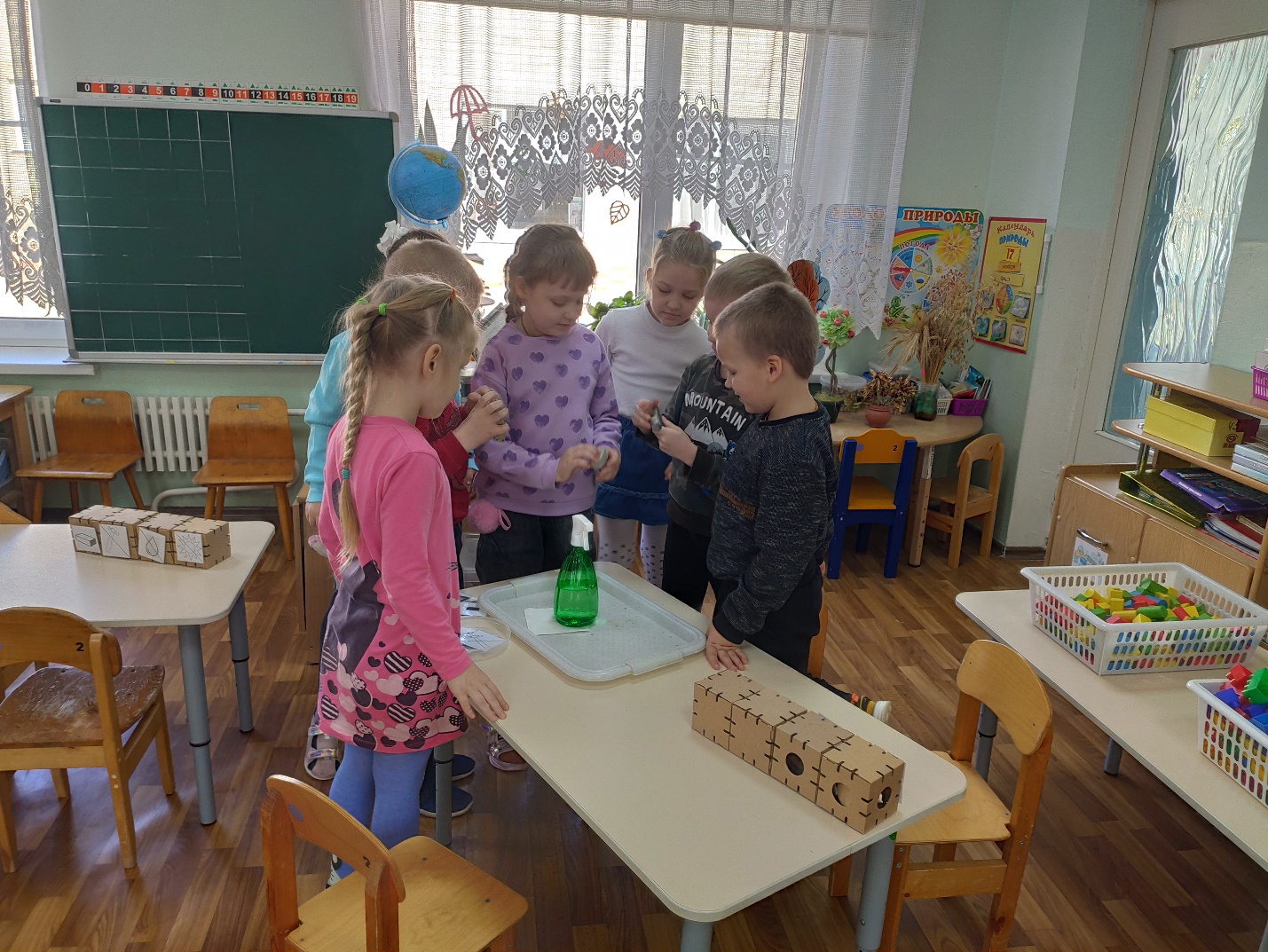 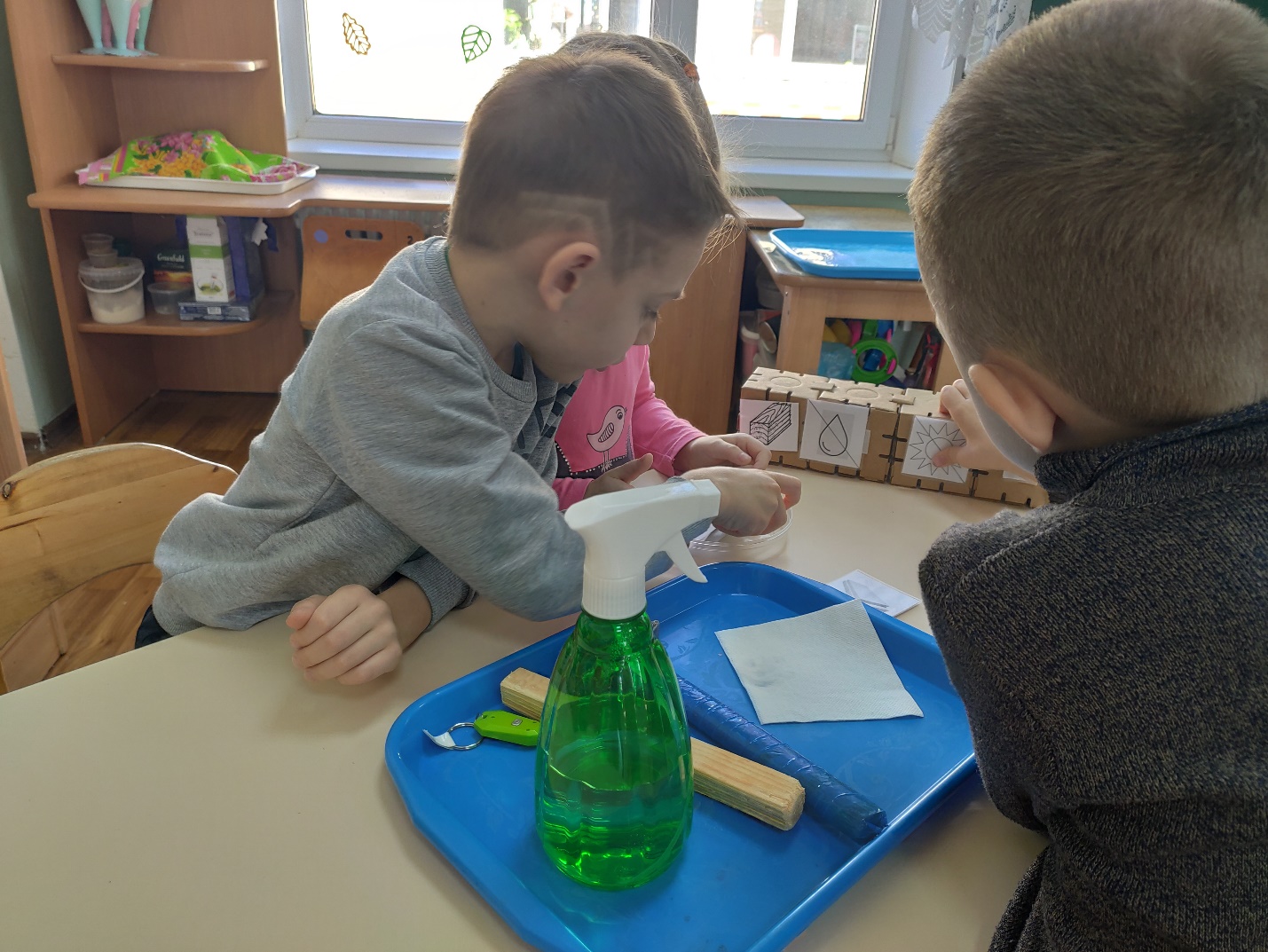 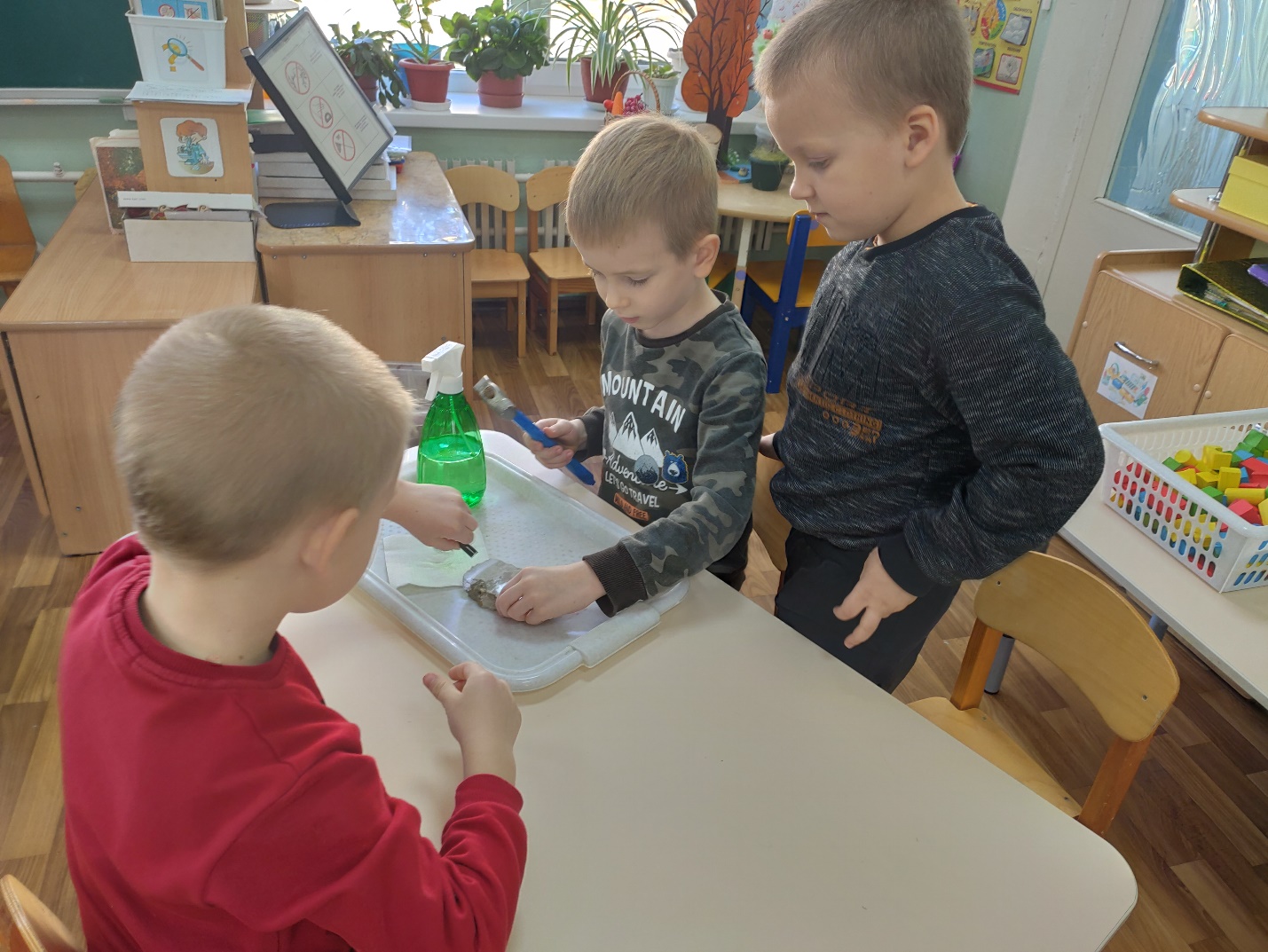 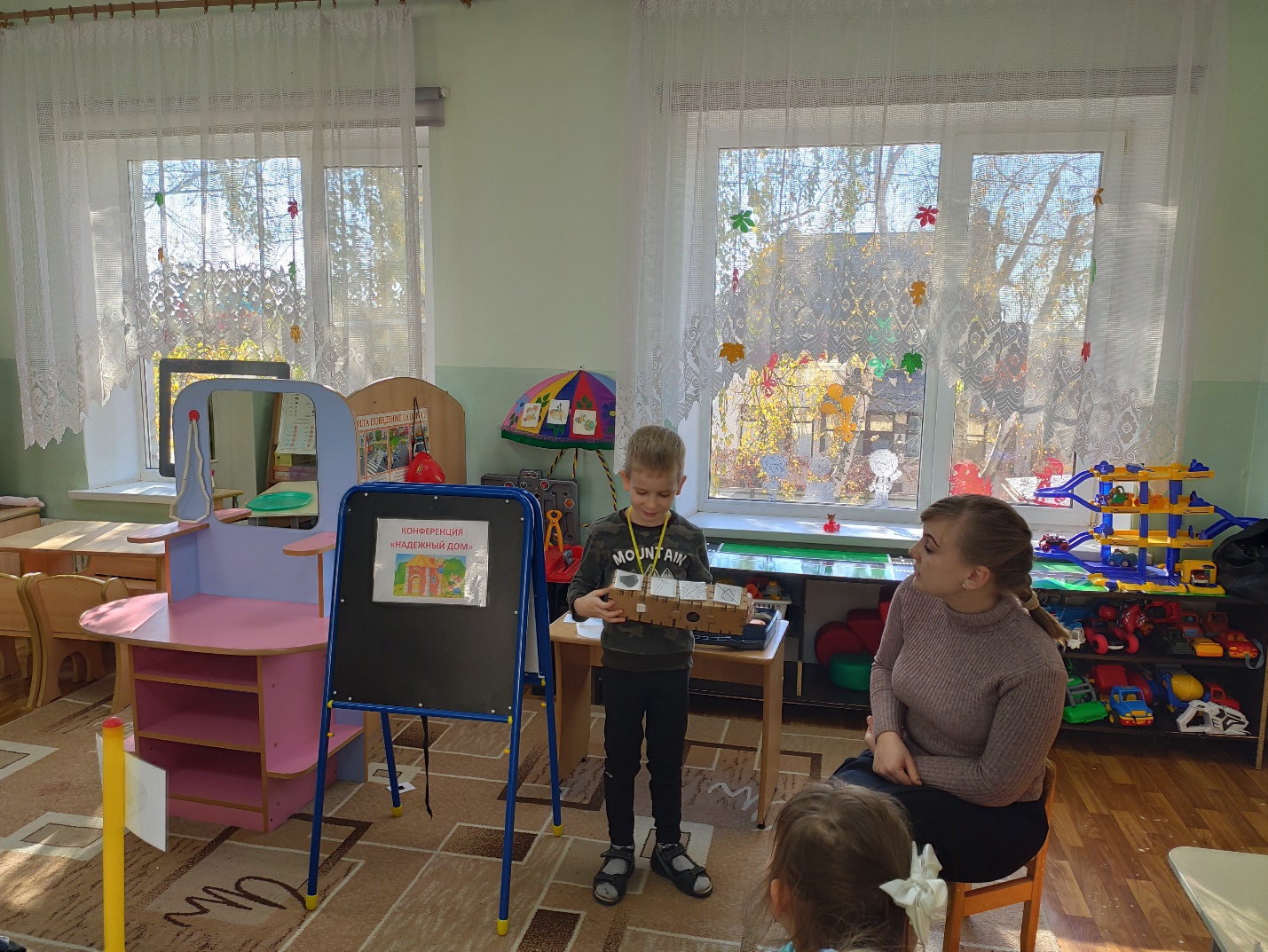 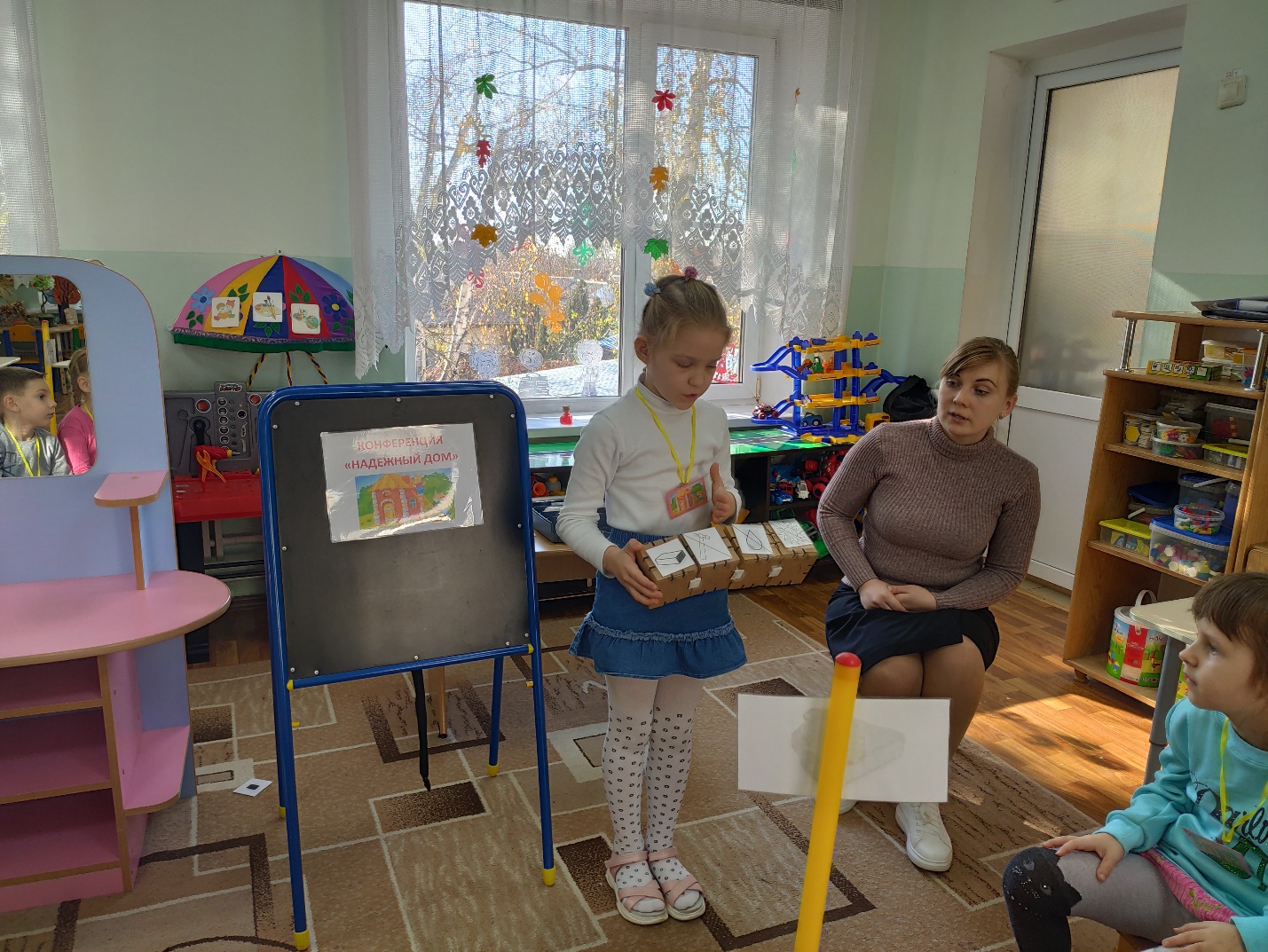 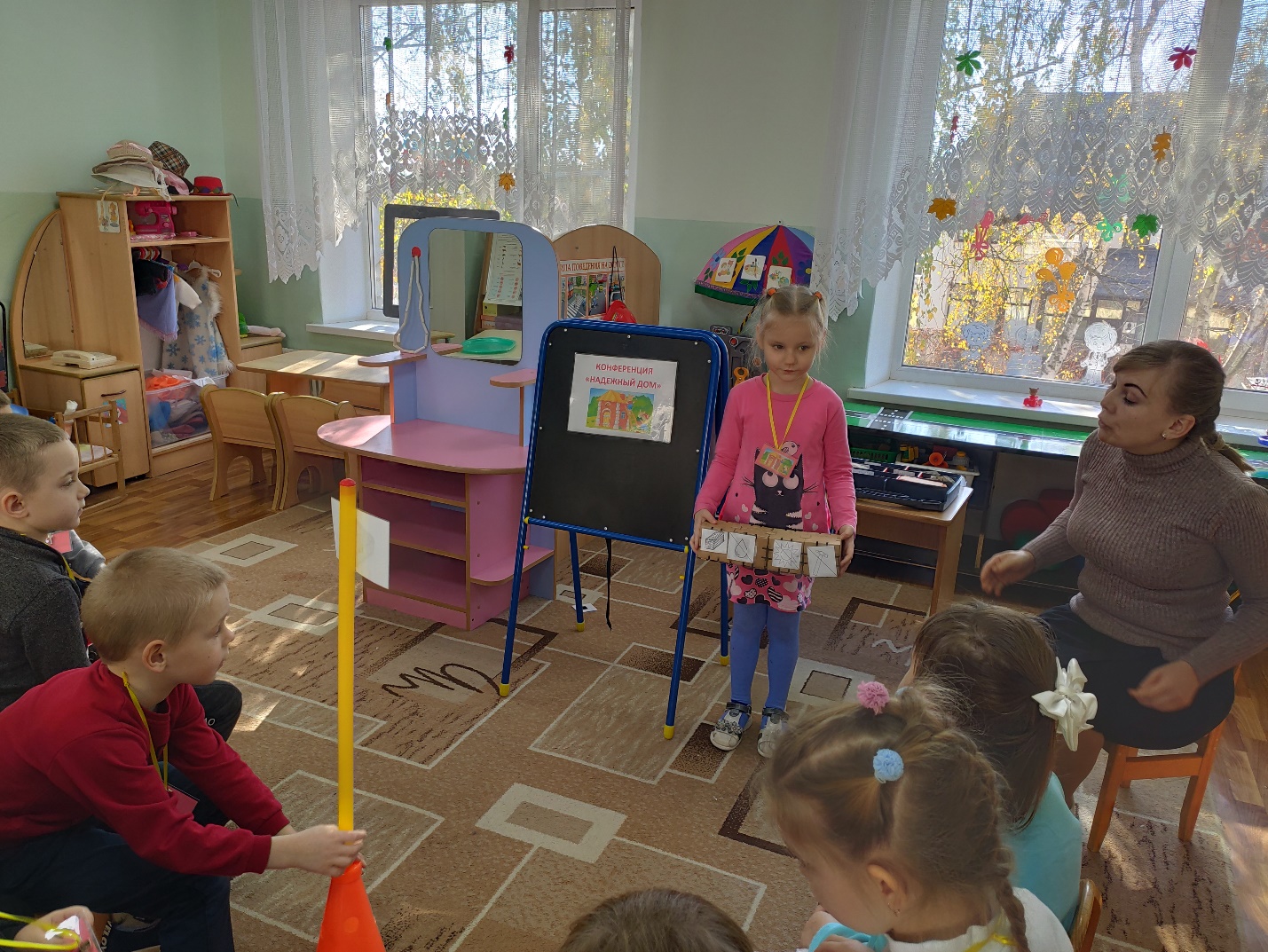 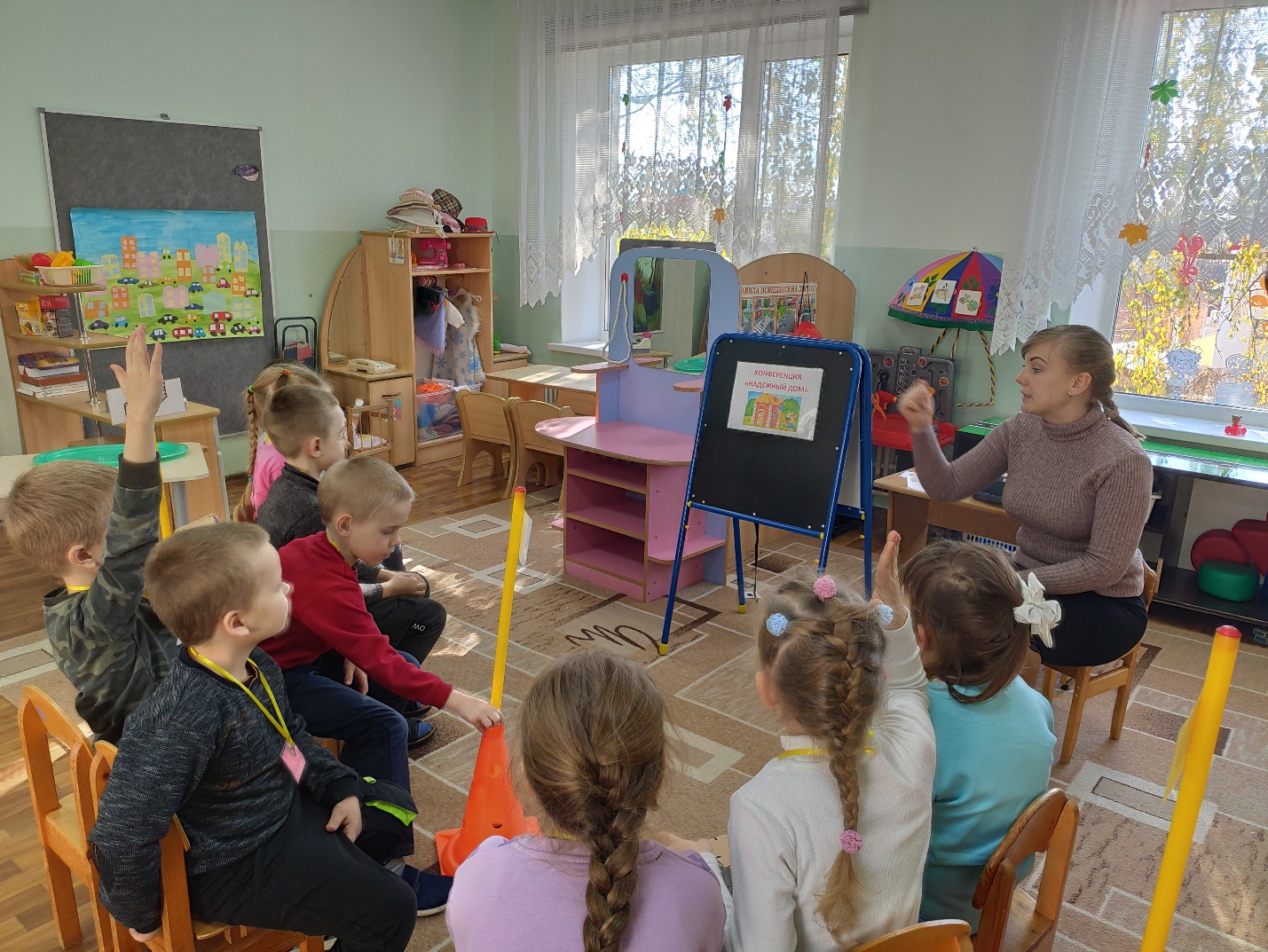 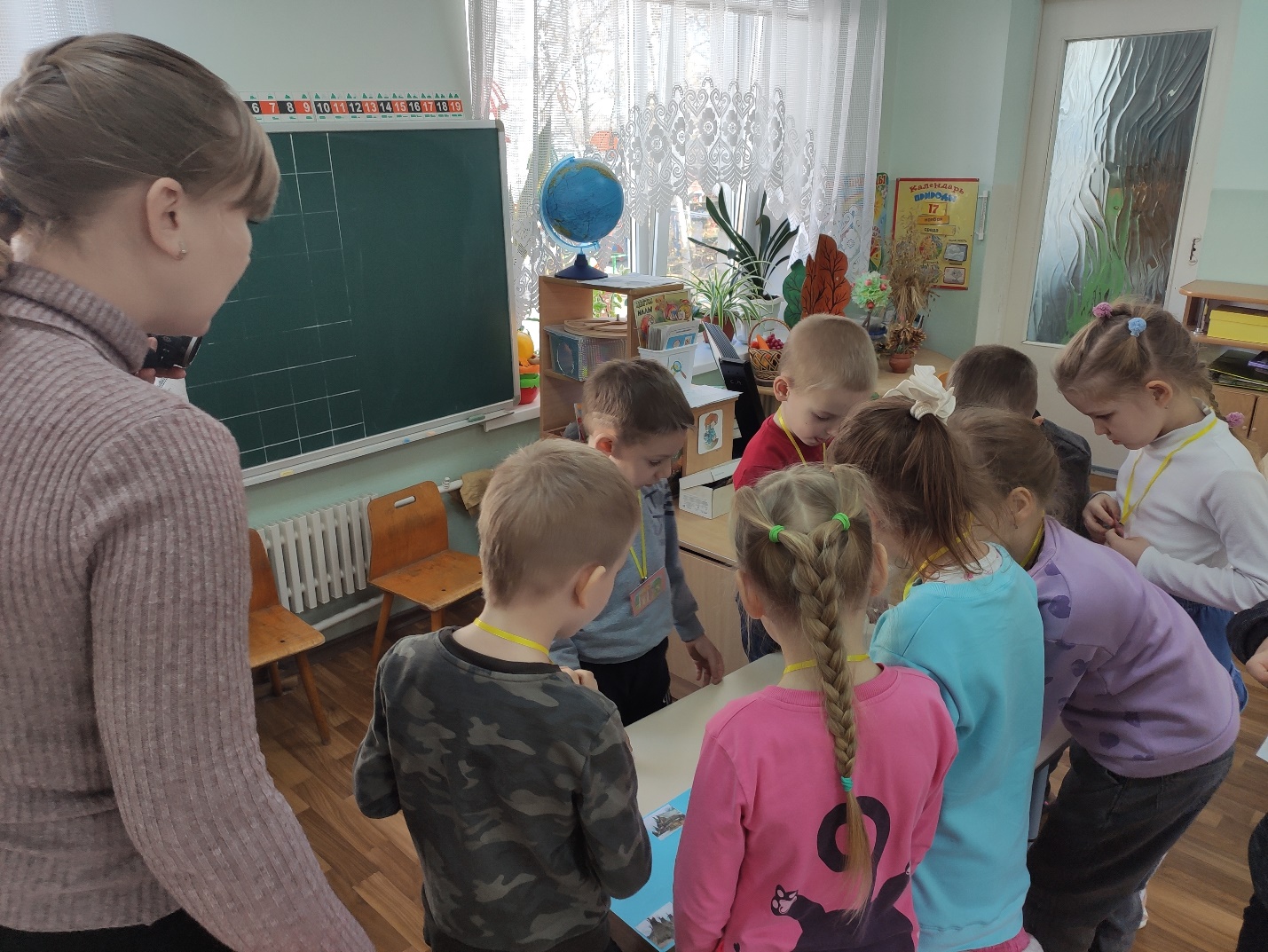 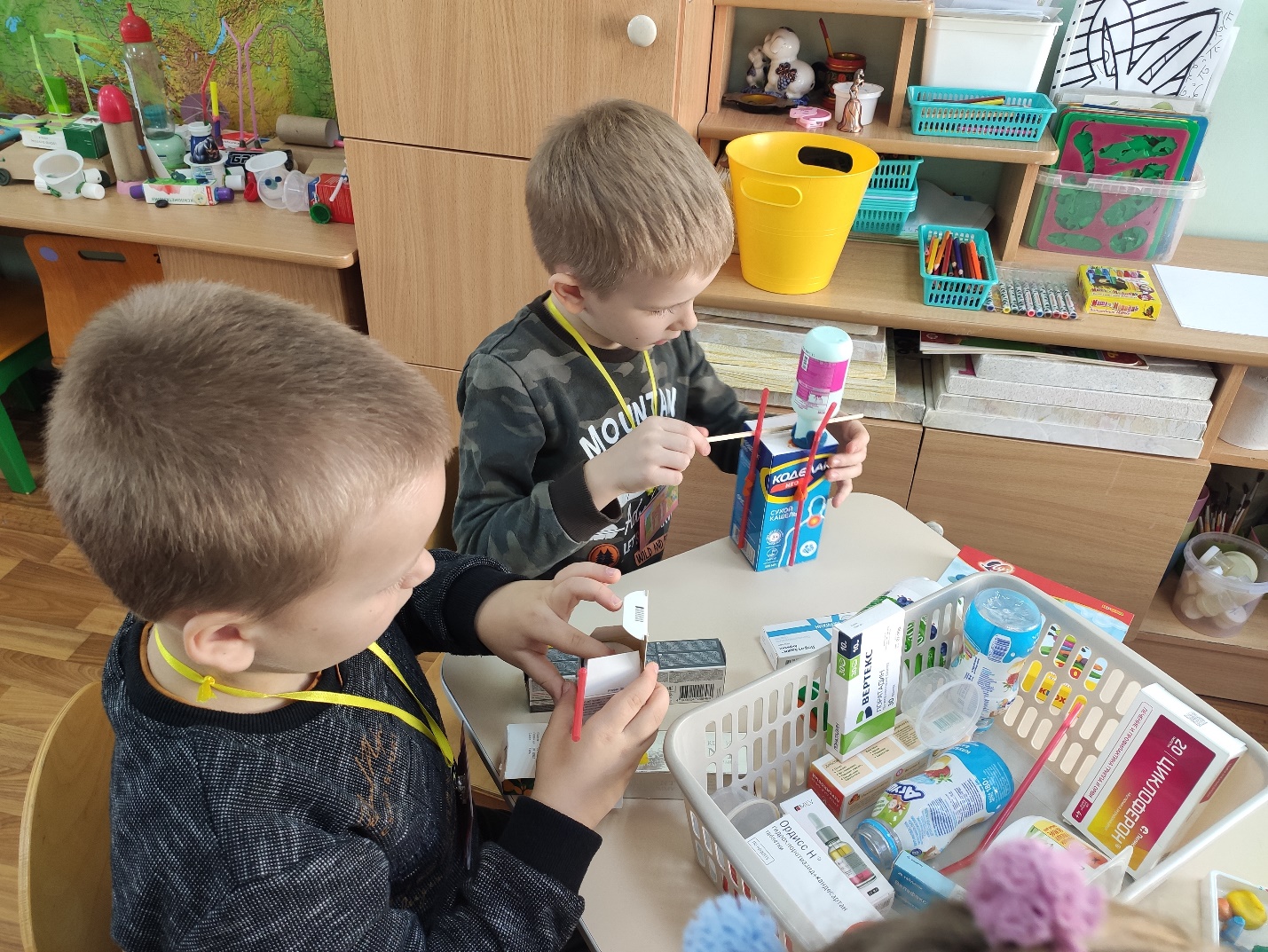 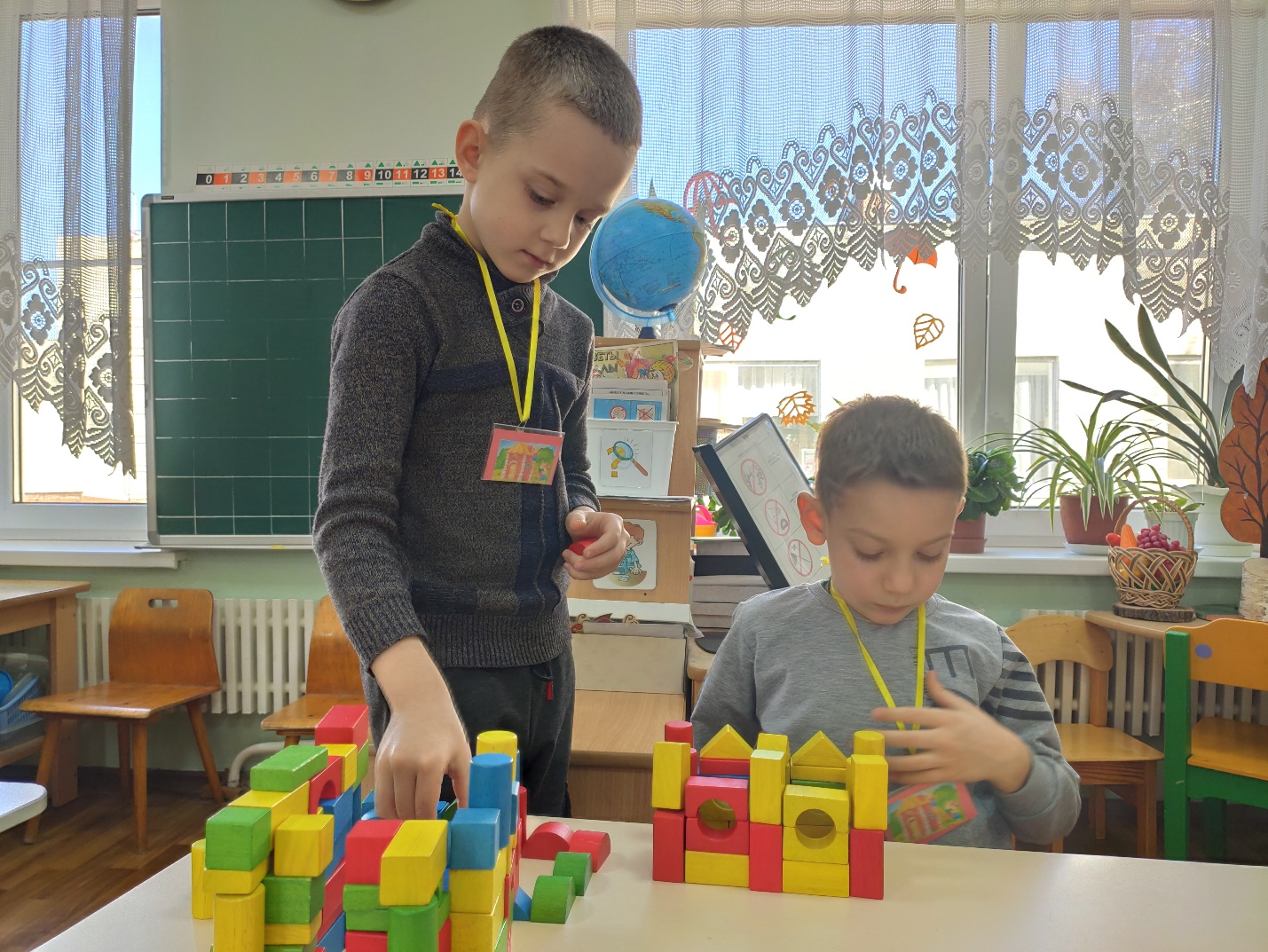 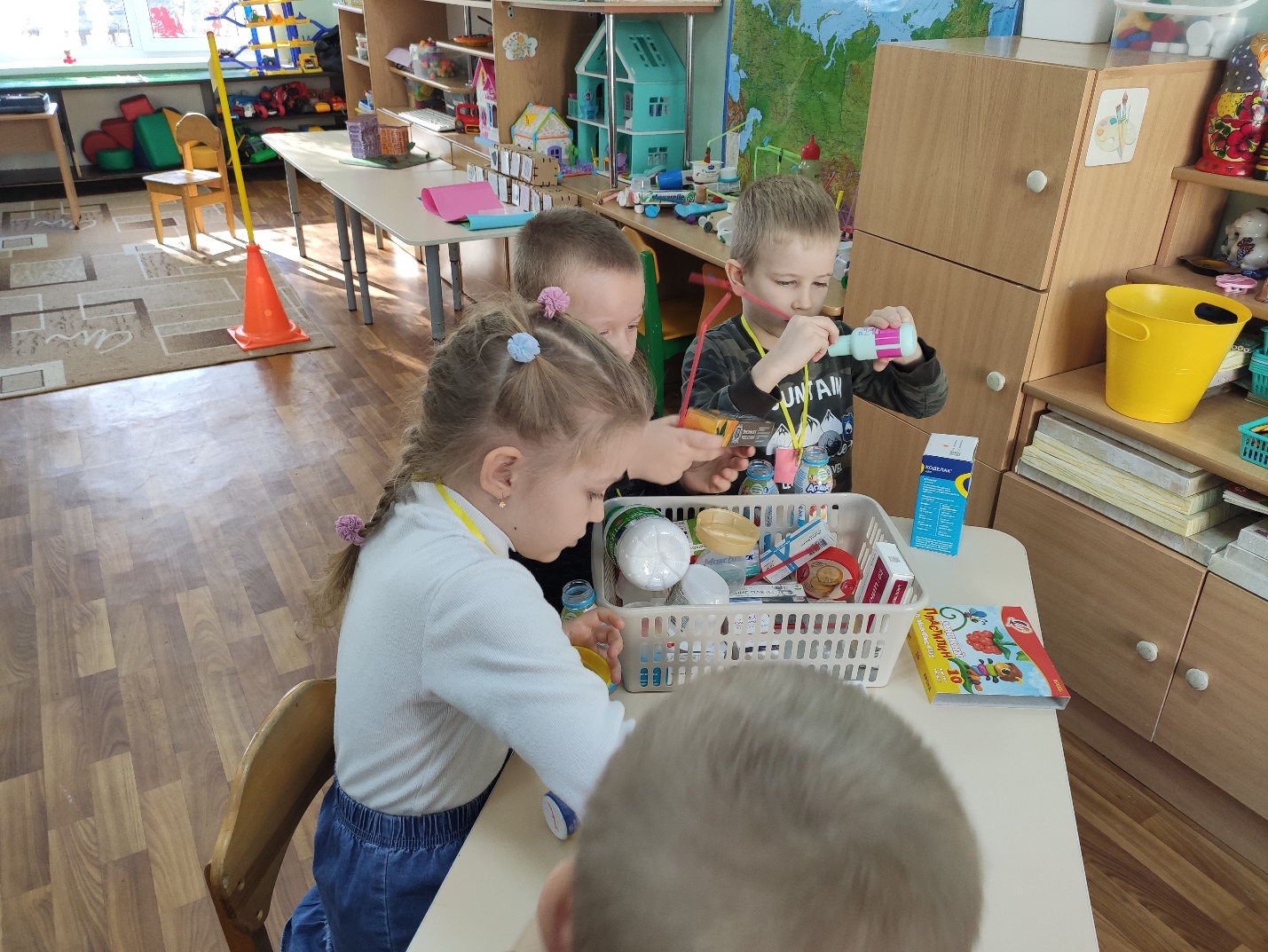 